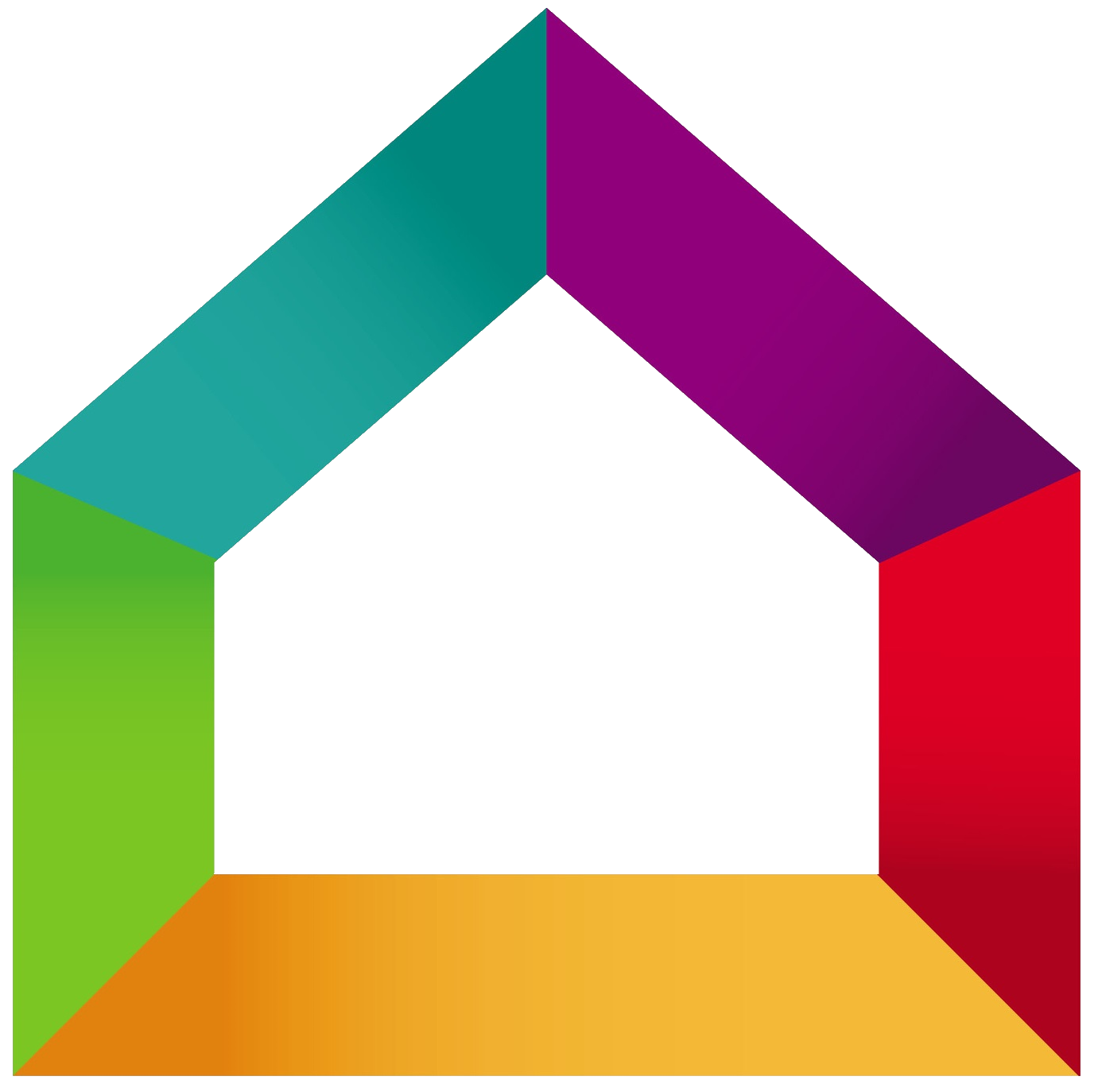 BATI’RENOV	Entreprise Bati’renov15 rue de la république78000 VersaillesTel : 01.02.03.04.05Mail : contact@bati-renov.comConditions de règlement :Acompte de 20% à la commande  4937,90 €Acompte de 30 % au début des travaux   7406,85 €Solde à la livraison, paiement comptant dès réceptionMerci de nous retourner un exemplaire de ce devis Signé avec votre nom et revêtu dela mention « Bon pour accord et commande »DésignationUnitéQuantitéPrix unitaireTotal HTPose de pompe à chaleurPompe à chaleur basse température réversible avec eau chaude sanitairePuissance calorifique de 16kWU121000,00 €21000,00 €Pose d’un plancher chauffant basse température Plancher chauffant basse température M²1785,00 €               1445,00 €